 Вопросы и ответы о школеВо сколько лет можно привести ребенка в школу?Если на 1 сентября вашему ребенку исполнилось не менее шести с половиной лет, а лучше — семь. Именно к этому возрасту почти окончательно формируется кисть руки, что важно для письма. Кроме того, в шесть с половиной — семь лет ребенок может учить и понимать заученное.На что следует обратить внимание при подготовке ребенка к школе?Прежде всего, ребенок должен уметь общаться со своими сверстниками, иметь понятие коллектива, где все должны взаимодействовать и помогать друг другу учиться. Для того, чтобы у ребенка было сформировано чувство ответственности, в семье у него должны быть обязанности, за которые он должен нести ответственность, ведь в классе он тоже будет выполнять определенную роль, как член коллектива. Но если в собственной семье ребенку многое дозволено, родители должны понимать, что ему очень трудно будет работать в коллективе, трудно будет учителю, у которого есть и другие ученики, да и самим родителям станет сложно спустя некоторое время. Каждый ребенок обязательно должен владеть навыками самообслуживания, прийти на помощь сверстникам при необходимости, должен содержать свои вещи в порядке.Обязательна ли школьная форма в 1 классе?Форма дисциплинирует детей, является атрибутом, отличающим ученика от дошкольника. А именно об этом, как правило, и мечтают в первую очередь при поступлении в школу все дети — они теперь первоклассники.Обязательно ли ребенок должен уметь читать и писать к 1 классу?Не обязательно. Умение складывать из слогов слова еще не является умением читать. Многие дети с трудом осваивают эту сложную мыслительную операцию — не стоит их подгонять! Навык чтения и письма должен формироваться по специальным методикам. В результате такого обучения у детей складываются представления о речи, звуках и буквах.Основными умениями при чтении являются понимание прочитанного текста, анализ описанной ситуации, ответы на вопросы после чтения.Хорошо, если до школы и в 1 классе вы будете читать вместе с ребенком старые добрые сказки, которые помогут вам воспитать отзывчивого, чуткого человека.Как быть, если ребенок леворукий, а большинство детей пишут правой рукой?Ни в коем случае не следует идти против природы и переучивать ребенка. Это может повлечь за собой серьезные нарушения его здоровья. Последствия переучивания леворуких детей чаще всего носят психоневрологический характер: нарушение сна, повышенная возбудимость, усталость или истощение, головные боли, заикание, навязчивые движение, тики, энурез и прочее.Существуют ли особенности в режиме дня первоклассников?Режим дня дома поможет ребенку стать организованным. Можете внести в распорядок дня свои поправки, но основные режимные моменты лучше не менять. Они имеют важное значение для здоровья ребенка. Ребенку необходим активный отдых на свежем воздухе не менее 2 часов в день. Не забывайте что подъем не ранее 7:00, а ночной сон с 21:00.Какая помощь нужна первокласснику по математике?Не мешайте ребенку загибать пальчики при счете: таким образом он пересчитывает элементы множества — свои пальцы. Можно пересчитывать любые однородные предметы — карандаши, конфеты и т. д. Следите за тем, чтобы число элементов в каждой группе ребенок обозначал цифрой (знаком на письме) и не путал понятия «число» и «цифра»! Множества можно сравнивать (больше или меньше) и уравнивать (добавлять или отнимать элементы, чтобы в обоих множествах элементов стало поровну). Считать лучше в пределах 10. Если ваш ребенок называет числительные до 100, это еще не значит, что он умеет считать в том понимании, в котором делаем это мы, взрослые.Почему учителя не ставят оценки в 1 классе?В 1 классе обучение действительно безоценочное. Это оправдано тем, что ребенок находится в самом начале учебного пути. К концу первого года обучения уже можно судить о той или иной степени успешности младшего школьника. Словесная или условно-знаковая оценка тоже зачастую присутствует в работе учителя с учеником. Важно, чтобы она была позитивной.Можно ли давать ребенку в школу деньги?Если вы считаете, что вашему ребенку недостаточно школьного питания, то дайте ему с собой яблоко или бутерброд. Первоклассники могут израсходовать полученные от вас денежные средства вовсе не на еду. Трата денег детьми этого возраста должна находиться под контролем родителей.Есть ли в 1 классе домашние задания?Домашних заданий в 1 классе нет. Однако если вы хотите сформировать у своего ребенка качественные навыки письма, чтения, счета, то не отказывайтесь от тренировочных упражнений, которые может предложить учитель.Можно ли носить в школу мобильный телефон?Можно при условии, что ваш ребенок умеет пользоваться телефоном как средством связи (в основном с родителями), а не как игрушкой. У первоклассников велико искушение звонить маме по малейшему поводу или поиграть на уроке в электронную игру. Кроме того, дорогой телефон может возбудить нездоровый интерес одноклассников.Нужно ли наказывать ребенка за отсутствие успехов в обучении?Этого делать не рекомендуется, ведь первоклассник еще ничему не научился. Наказать можно за непослушание. Однако помните, что нельзя наказывать трудом или лишением прогулки. Небрежно выполненное задание необходимо переделать, но не поздно вечером. Попытайтесь вселить в ребенка уверенность в своих силах, подбодрите его и подскажите, как лучше сделать задание. Хвалите первоклассника даже за самые маленькие успехи.В некоторых семьях детям платят деньги за хорошую учебу. Правильно ли это?Все зависит от того, каких именно людей хотят воспитать в семье. Если у вас принято оплачивать труд матери за приготовленный обед и убранную квартиру, поход отца в магазин, то вы, наверное, на правильном пути. Мы думаем, что человеческие отношения состоят из обязанностей людей друг перед другом. Объясните ребенку, что учеба — это его обязанность, которую он, как и остальные члены семьи, должен выполнять хорошо.Можно ли носить в школу игрушки?Да, можно. Игровая деятельность еще значима для ребенка, с любимой игрушкой можно поиграть на перемене с одноклассниками. Лучше, если игрушка негромоздкая и без острых углов.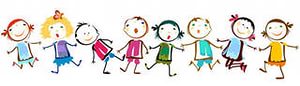 